Задание №3. 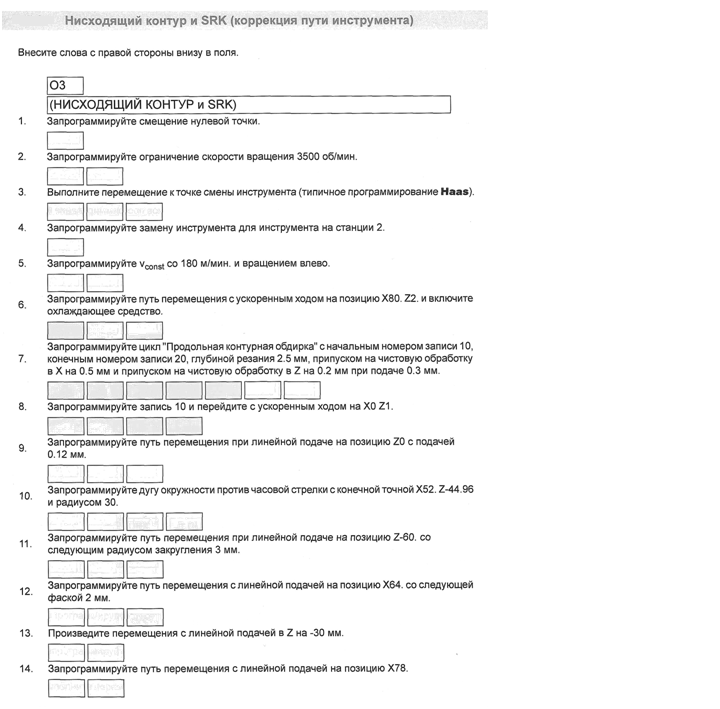 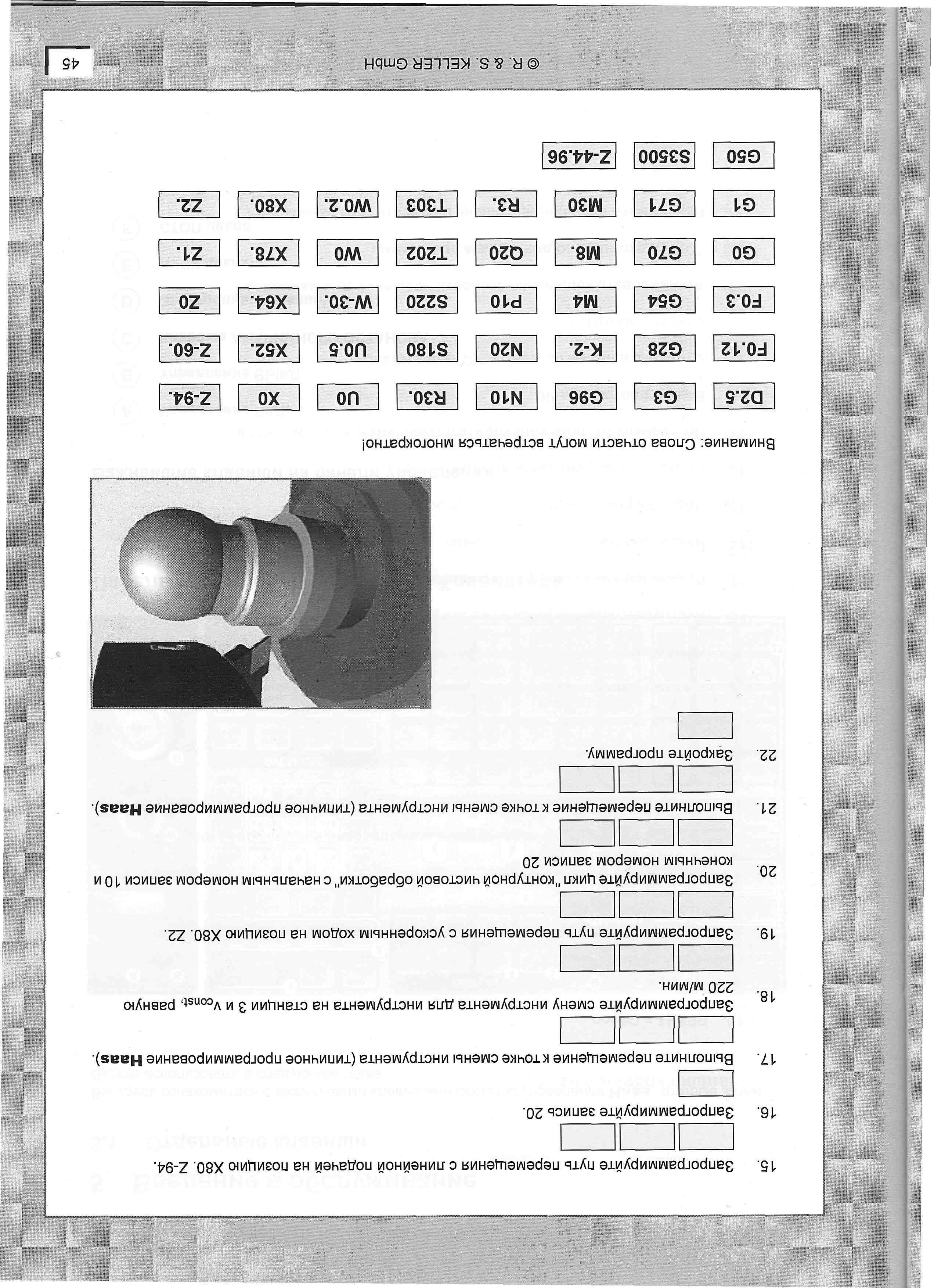 